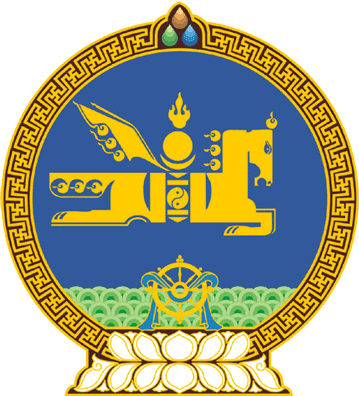 МОНГОЛ УЛСЫН ИХ ХУРЛЫНТОГТООЛ2019 оны 11 сарын 22 өдөр     		            Дугаар 94                     Төрийн ордон, Улаанбаатар хот  Монголбанкны Ерөнхийлөгчөөр томилох тухайМонгол Улсын Их Хурлын тухай хуулийн 43 дугаар зүйлийн 43.1 дэх хэсэг, Төрийн албаны тухай хуулийн 27 дугаар зүйлийн 27.1.1 дэх заалт, Төв банк /Монголбанк/-ны тухай хуулийн 26 дугаар зүйлийн 1, 3 дахь хэсэг, Монгол Улсын Их Хурлын чуулганы хуралдааны дэгийн тухай хуулийн 45 дугаар зүйлийн 45.2 дахь хэсгийг үндэслэн Монгол Улсын Их Хурлаас ТОГТООХ нь:1.Бядрангийн Лхагвасүрэнг Монголбанкны Ерөнхийлөгчөөр томилсугай.2.Энэ тогтоолын 1 дэх заалттай холбогдуулан Бядрангийн Лхагвасүрэнг Монголбанкны Дэд ерөнхийлөгчийн албан тушаалаас чөлөөлсүгэй.3.Энэ тогтоолыг 2019 оны 11 дүгээр сарын 22-ны өдрөөс эхлэн дагаж мөрдсүгэй.		МОНГОЛ УЛСЫН 		ИХ ХУРЛЫН ДАРГА			       Г.ЗАНДАНШАТАР